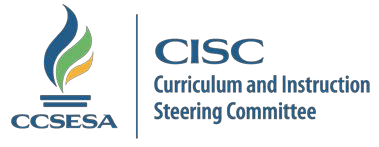 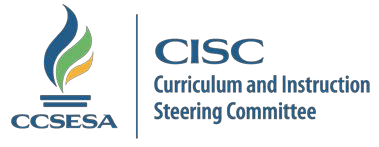 ZOOM URL Link:      https://napacoe.zoom.us/j/533141121     Or iPhone one-tap: US: +16465588656,,533141121#  or +16699006833,,533141121# Or Telephone: Dial (for higher quality, dial a number based on your current location): US: +1 646 558 8656  or +1 669 900 6833      Meeting ID: 533 141 121Lead:  Lucy Edwards, ledwards@napacoe.org Co-Lead:  Molly McCabe mmcabe@rcoe.org CDE UPDATESCurriculum Frameworks Division: Cliff Rudnick and Stephanie GregsonProfessional Learning Division: Susie WattEnglish Learner and Support Division: Veronica Aguila and Elena Fajardo Surveying the Bilingual Coordinator’s network to collect best practices for the EL RoadmapWORK COMMITTEE UPDATESPostponed PRESENTATIONS & DISCUSSIONB.E.L.I.E.F. Module Presentation: Alesha RamirezCISC statewide meeting: At the next CISC meeting, Subcommittee leads and co-leads will have three minutes to share general information about their group including: meeting dates/times​, topics of focus, special projects and any other information you'd think others should know about.What should our Subcommittee share? Input from Committee members needed.October 13th Face-to-Face Meeting: Review Logistics; Discuss potential Topics and Content that would be meaningful to the Subcommittee to explore this day (i.e., Priorities for the CISC ELA/ELD Work Committees, content to explore together).Input from Committee members needed.PROFESSIONAL DEVELOPMENT OPPORTUNITIESPlease share in Drop Box shared folderERWCNancy Brynelson NEXT MEETINGOctober 13, 2017 – 9:00-3:00: Sacramento County Office of Education’s Conference Center 3661 Whitehead Street, Rancho Cordova, California 95655